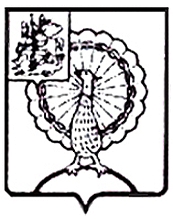 Совет депутатов городского округа СерпуховМосковской областиРЕШЕНИЕВ соответствии с Бюджетным кодексом Российской Федерации, на основании Устава муниципального образования «Городской округ Серпухов Московской области», Совет депутатов городского округа Серпуховрешил:             1.Внести в решение Совета депутатов города Серпухова от 06.12.2016г. №144/16 «О бюджете городского округа Серпухов на 2017 год и на плановый период 2018 и 2019 годов» следующие изменения :             1.1. Пункт 1 статьи 1 изложить в следующей редакции: «       1. Утвердить основные характеристики городского бюджета на 2017 год :а) общий объем доходов городского бюджета в сумме  3 587 828,5 тыс. рублей, в том числе объем межбюджетных трансфертов, получаемых из других бюджетов бюджетной системы Российской Федерации, в сумме 1 798 048,4 тыс. рублей;б) общий объем расходов городского бюджета в сумме 3 672 575,6            тыс. рублей;в) дефицит городского бюджета в сумме  84 747,1  тыс. рублей.».           1.2. Статью 4 дополнить пунктом 6 в следующей редакции:«    6. Освободить от перечисления в городской бюджет части чистой прибыли по расчетам за 2015 год Муниципальное унитарное предприятие «Серпуховская городская электрическая сеть». ».          1.3. Статью 12 изложить в следующей редакции:«        Статья 12           1.Установить верхний предел муниципального внутреннего долга  городского округа Серпухов  по состоянию на 1 января 2018 года в размере 526 022,7 тыс. рублей, в том числе верхний предел долга по муниципальным гарантиям городского округа Серпухов – 0 рублей.           2.Установить верхний предел муниципального внутреннего долга  городского округа Серпухов по состоянию на 1 января 2019 года в размере 533 834,7 тыс. рублей, в том числе верхний предел долга по муниципальным гарантиям городского округа Серпухов – 0 рублей.           3.Установить верхний предел муниципального внутреннего долга  городского округа Серпухов  по состоянию на 1 января 2020 года в размере 550 134,7 тыс. рублей, в том числе верхний предел долга по муниципальным гарантиям городского округа Серпухов – 0 рублей.           4.Установить предельный объем муниципального долга городского округа Серпухов на 2017 год в размере 926 022,7 тыс. рублей, на 2018 год в размере 933 834,7 тыс. рублей и на 2019 год в размере 950 134,7 тыс. рублей.».           1.4. Статью 13 изложить в следующей редакции:«         Статья 13Установить предельный объем заимствований городского округа Серпухов в течение 2017 года в сумме 926 022,7 тыс. рублей, 2018 года в сумме 933 834,7 тыс. рублей, 2019 года в сумме  950 134,7 тыс. рублей.». 1.5. Пункт 1 статьи 17 изложить в следующей редакции:«   1. Утвердить объем бюджетных ассигнований муниципального Дорожного фонда городского округа Серпухов:на 2017 год в размере 273 840,0 тыс. рублей,на 2018 год в размере 244 057,0 тыс. рублей,на 2019 год в размере 244 057,0 тыс. рублей.».            1.6. Утвердить изменения объема поступлений доходов в городской бюджет на 2017г., установленных ст.3 и приложением №1 «Поступления доходов в бюджет городского округа Серпухов на 2017 год» к решению Совета депутатов города Серпухова от 06.12.2016г. №144/16 «О бюджете городского округа Серпухов на 2017 год и на плановый период 2018 и 2019 годов»,  в соответствии с приложением №1 к настоящему решению.   1.7. Внести изменения в приложение №1 «Поступления доходов в бюджет городского округа Серпухов на 2017 год» к решению Совета депутатов города Серпухова от 06.12.2016г. №144/16 «О бюджете городского округа Серпухов на 2017 год и на плановый период 2018 и 2019 годов»,   изложив его в новой редакции согласно приложению №2 к настоящему решению.           1.8. Утвердить изменения расходов городского бюджета на 2017 год, установленных ст.3 и приложением №4 «Распределение бюджетных ассигнований по разделам, подразделам, целевым статьям(муниципальным программам городского округа Серпухов и непрограммным направлениям деятельности), группам и подгруппам видов расходов классификации расходов бюджета городского округа Серпухов на 2017 год» к решению Совета депутатов города Серпухова от 06.12.2016г. №144/16 «О бюджете городского округа Серпухов на 2017 год и на плановый период 2018 и 2019 годов»,  в соответствии с  приложением №3 к настоящему решению.           1.9. Внести изменения в приложение №4 «Распределение бюджетных ассигнований по разделам, подразделам, целевым статьям(муниципальным программам городского округа Серпухов и непрограммным направлениям деятельности), группам и подгруппам видов расходов классификации расходов бюджета городского округа Серпухов на 2017 год» к решению Совета депутатов города Серпухова от 06.12.2016г. №144/16 «О бюджете городского округа Серпухов на 2017 год и на плановый период 2018 и 2019 годов», изложив его в новой редакции согласно приложению №4 к настоящему решению.            1.10. Утвердить изменения ведомственной структуры расходов городского бюджета на 2017 год, установленной ст.3 и приложением №6 «Ведомственная структура расходов бюджета городского округа Серпухов на 2017 год» к решению Совета депутатов города Серпухова от 06.12.2016г. №144/16 «О бюджете городского округа Серпухов на 2017 год и на плановый период 2018 и 2019 годов», в  соответствии  с приложением  №5  к  настоящему  решению.           1.11. Внести изменения в приложение № 6 «Ведомственная структура расходов бюджета городского округа Серпухов на 2017 год» к решению Совета депутатов города Серпухова от 06.12.2016г. №144/16 «О бюджете городского округа Серпухов на 2017 год и на плановый период 2018 и 2019 годов», изложив его в новой редакции согласно приложению №6 к настоящему решению.            1.12. Утвердить изменения расходов городского бюджета по целевым статьям (муниципальным программам городского округа Серпухов и непрограммным направлениям деятельности), группам и подгруппам видов расходов классификации расходов бюджета городского округа Серпухов на 2017 год, установленной ст.3 и приложением №8 «Распределение бюджетных ассигнований по целевым статьям (муниципальным программам городского округа Серпухов и непрограммным направлениям деятельности), группам и подгруппам видов классификации расходов бюджета городского округа Серпухов на 2017 год» к решению Совета депутатов города Серпухова от 06.12.2016г. №144/16 «О бюджете городского округа Серпухов на 2017 год и на плановый период 2018 и 2019 годов», в  соответствии  с приложением  №7  к  настоящему  решению.            1.13. Внести изменения в приложение № 8 «Распределение бюджетных ассигнований по целевым статьям (муниципальным программам городского округа Серпухов и непрограммным направлениям деятельности), группам и подгруппам видов классификации расходов бюджета городского округа Серпухов на 2017 год» к решению Совета депутатов города Серпухова от 06.12.2016г. №144/16 «О бюджете городского округа Серпухов на 2017 год и на плановый период 2018 и 2019 годов», изложив его в новой редакции согласно приложению №8 к настоящему решению.            1.14. Внести изменения в приложение №10 «Программа муниципальных внутренних заимствований городского округа Серпухов на 2017 год»  к решению Совета депутатов города Серпухова от 06.12.2016г. №144/16 «О бюджете городского округа Серпухов на 2017 год и на плановый период 2018 и 2019 годов», изложив его в новой редакции согласно приложению №9 к настоящему решению.            1.15.  Внести изменения в приложение №11 «Программа муниципальных внутренних заимствований городского округа Серпухов на плановый период 2018 и 2019 годов»  к решению Совета депутатов города Серпухова от 06.12.2016г. №144/16 «О бюджете городского округа Серпухов на 2017 год и на плановый период 2018 и 2019 годов», изложив его в новой редакции согласно приложению №10 к настоящему решению.            1.16.  Утвердить изменения источников внутреннего финансирования дефицита городского бюджета на 2017 год, установленных ст.16 и приложением №12 «Источники внутреннего финансирования дефицита бюджета городского округа Серпухов на 2017 год» к решению Совета депутатов города Серпухова от 06.12.2016г. №144/16 «О бюджете городского округа Серпухов на 2017 год и на плановый период 2018 и 2019 годов», в соответствии с  приложением №11 к настоящему решению.             1.17. Внести изменения в приложение №12 «Источники внутреннего финансирования дефицита бюджета городского округа Серпухов на 2017 год»  к решению Совета депутатов города Серпухова от 06.12.2016г. №144/16 «О бюджете городского округа Серпухов на 2017 год и на плановый период 2018 и 2019 годов», изложив его в новой редакции согласно приложению №12 к настоящему решению.            1.18.  Утвердить изменения источников внутреннего финансирования дефицита городского бюджета на плановый период 2018 и 2019 годов, установленных ст.16 и приложением №13 «Источники внутреннего финансирования дефицита бюджета городского округа Серпухов на плановый период 2018 и 2019 годов» к решению Совета депутатов города Серпухова от 06.12.2016г. №144/16 «О бюджете городского округа Серпухов на 2017 год и на плановый период 2018 и 2019 годов», в соответствии с  приложением №13 к настоящему решению.             1.19. Внести изменения в приложение №13 «Источники внутреннего финансирования дефицита бюджета городского округа Серпухов на плановый период 2018 и 2019 годов»  к решению Совета депутатов города Серпухова от 06.12.2016г. №144/16 «О бюджете городского округа Серпухов на 2017 год и на плановый период 2018 и 2019 годов», изложив его в новой редакции согласно приложению №14 к настоящему решению.            2. Направить настоящее решение Главе городского округа Серпухов  Д.В. Жарикову для подписания и опубликования (обнародования).              3. Настоящее решение вступает в силу с момента подписания.            4. Контроль за выполнением данного решения возложить на постоянную депутатскую комиссию по бюджету, финансам и налогам (Ковшарь О.С.).Председатель Совета депутатов                                                      И.Н. ЕрмаковГлава городского округа                                                                 Д.В. ЖариковПодписано Главой городского округа10.04.2017№   171/20  от  05.04.2017 О внесении изменений в решение Совета депутатов города Серпухова от 06.12.2016г. № 144/16 «О бюджете городского округа Серпухов на 2017 год и на плановый период 2018 и 2019 годов» 